 CURRICULUM VITAE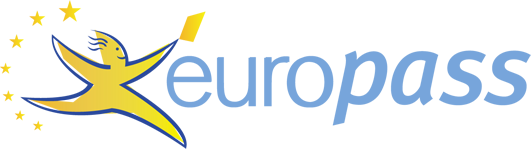 INFORMAȚII PERSONALE                    		 Valentina – Cristina MĂLÎIA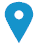 Bucureștimuzeul.sportului@sport.gov.ro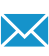 Sexul - feminin | Data naşterii - 25 ianuarie 1991 | Naţionalitatea – română             EXPERIENȚĂ PROFESIONALĂ                  EDUCAȚIE ȘI FORMARECOMPETENȚE PERSONALECOMPETENȚE DE COMUNICARE ȘI ORGANIZAȚIONALE▶ capacitate de organizare și coordonare, abilități de analiză/ sinteză/ planificare, comunicativă, responsabilă, deschisă la idei noi, ambițioasă, rezistentă la stres, capabilă de lucru în echipă, fire sociabilă, răbdătoare, organizată, punctuală, demnă de încredere,  perseverentă, atentă la detalii, adaptabilă ș.a.COMPETENȚE INFORMATICE ▶ Navigare, pachet Office-Microsoft Word, Excel etc., programe specifice instituțiilor muzeale.                                         PERMIS DE CONDUCERE▶ Categoria B.INFORMAȚII SUPLIMENTARE17 septembrie 2021 – prezent24 iunie 2020 – 16 septembrie 20211 octombrie 2014 –  23 iunie 2020Director Muzeul Sportului (București)Director interimar Muzeul Sportului (București)Muzeograf I A Muzeul Sportului (București) octombrie 2012 – iunie 2014Diplomă de Master ”Politică și societate în secolul al XX-lea”Universitatea din București, Facultatea de Istorie, București Titlul lucrării de disertație: ”Jocurile Olimpice din Berlin. Sportul și politica”. Coordonator: Profesor Doctor Adrian Cioroianuoctombrie 2009 – iunie 2012Diplomă de Licență Universitatea din București, Facultatea de Istorie, București Titlul lucrării de licență: ”România între comunism și performanță sportivă 1976-1984”. Coordonator: Profesor Doctor Adrian Cioroianu2005 -2009Diplomă de BacalaureatColegiul Național Constantin Carabella, TârgovișteProfil uman, filologie (istorie-franceză)▶  Limba maternă Limba română Limba română Limba română Limba română Limba română Limba română Limba română Limba română Limba românăAlte limbi străine cunoscute     ÎNȚELEGERE     ÎNȚELEGERE     ÎNȚELEGERE                            VORBIRE                             VORBIRE                             VORBIRE                             VORBIRE                             VORBIRE   SCRIERE Alte limbi străine cunoscuteAscultare     Citire     Citire Participare la conversaţie Participare la conversaţie Participare la conversaţie    Discurs oral    Discurs oral ▶  Engleză      B1    B1    B1                  B1                  B1                  B1        B1        B1        B1▶  Franceză      B1     B1B2B2  B2         B1          B1              B2             B2▶  Spaniolă A2 pentru toate nivelurileNiveluri: A1/A2: Utilizator elementar  -  B1/B2: Utilizator independent  -  C1/C2: Utilizator experimentat conform Cadrului European comun de referință pentru limbi străine.A2 pentru toate nivelurileNiveluri: A1/A2: Utilizator elementar  -  B1/B2: Utilizator independent  -  C1/C2: Utilizator experimentat conform Cadrului European comun de referință pentru limbi străine.A2 pentru toate nivelurileNiveluri: A1/A2: Utilizator elementar  -  B1/B2: Utilizator independent  -  C1/C2: Utilizator experimentat conform Cadrului European comun de referință pentru limbi străine.A2 pentru toate nivelurileNiveluri: A1/A2: Utilizator elementar  -  B1/B2: Utilizator independent  -  C1/C2: Utilizator experimentat conform Cadrului European comun de referință pentru limbi străine.A2 pentru toate nivelurileNiveluri: A1/A2: Utilizator elementar  -  B1/B2: Utilizator independent  -  C1/C2: Utilizator experimentat conform Cadrului European comun de referință pentru limbi străine.A2 pentru toate nivelurileNiveluri: A1/A2: Utilizator elementar  -  B1/B2: Utilizator independent  -  C1/C2: Utilizator experimentat conform Cadrului European comun de referință pentru limbi străine.A2 pentru toate nivelurileNiveluri: A1/A2: Utilizator elementar  -  B1/B2: Utilizator independent  -  C1/C2: Utilizator experimentat conform Cadrului European comun de referință pentru limbi străine.A2 pentru toate nivelurileNiveluri: A1/A2: Utilizator elementar  -  B1/B2: Utilizator independent  -  C1/C2: Utilizator experimentat conform Cadrului European comun de referință pentru limbi străine.A2 pentru toate nivelurileNiveluri: A1/A2: Utilizator elementar  -  B1/B2: Utilizator independent  -  C1/C2: Utilizator experimentat conform Cadrului European comun de referință pentru limbi străine.17 iunie – 1 iulie         2017Participarea și absolvirea Sesiunii Internaționale pentru tineri participanți, ediția a 57-a susținută de Academia Olimpică Internațională în Olympia (Grecia).  Cu scopul principal de a promova valorile olimpice, sesiune desfășurată a propus participanților numeroase activități interesante.Subiectul principal dezbătut în această perioadă s-a referit la guvernarea în sport și mișcarea olimpică. Programul de activitate a inclus participarea la prelegerile academice ale profesorilor; discuții și prezentări de grup legate de tema principală, proiecții de filme; activități artistice precum cântatul, dansul, poezia sau artele frumoase (punct central - sportul); programe de educație olimpică (OVEP), activități sportive atât individuale cât și de echipă, dar și seri de socializare. În fiecare an, I.O.A. publică un raport în legătură cu subiectele dezbătute și evenimentele care au avut loc (un accent foarte mare se pune pe discuțiile de grup și prezentări), iar acestea sunt trimise Comitetului Olimpic Internațional. Ne-am implicat cu toții în diferite problematizări, o parte din întrebările/ subiectele pe care le-am atins fiind legate de doping, imixtiunea/ influența politicului în sport, egalitate dintre sexe, remunerarea egală atât dintre femei și bărbați cât și referitor la sportivii paralimpici, etica în sport sau dacă ar trebui o mai mare transparență a finanțelor la nivel global. Astfel, toate aceste activități au permis participanților să își îmbogățească cunoștințele olimpice și, ulterior, să poată deveni un ambasador al valorilor olimpice în lume.